Что такое терроризм?Слово «terror» в переводе с латинского означает «страх», «ужас». Поэтому преступников, пытающихся своими действиями запугать людей, называют террористами. Они применяют насилие или угрожают людям для того, чтобы добиться своих злых целей. И при совершении террористических актов страдают, как правило, невиновные граждане. Национальный антитеррористический комитет своей деятельностью защищает граждан нашей страны от таких преступников.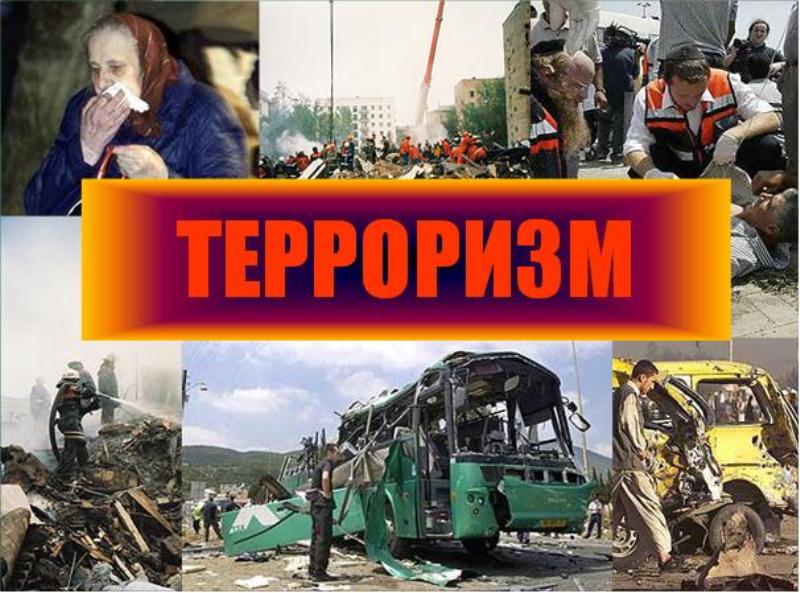 Среди наиболее известных терактов последнего десятилетия:— Захват заложников в больнице 14 июля 1995 года в городе Буденновске, Ставропольский край.— В сентябре 1999 года произошел ряд терактов в Москве и Волгодонске: 8 сентября на улице Гурьянова террористы взорвали жилой дом; 13 сентября произошел взрыв на Каширском шоссе; 16 сентября 1999 года был взорван дом в Волгодонске.— 23 октября 2002 года был совершен захват заложников в Театральном центре на Дубровке во время представления мюзикла «Норд-Ост». Это продолжалось трое суток.— 5 июля 2003 года у входа на аэродром Тушино, где проходил рок-фестиваль «Крылья», прогремело два взрыва.— 6 февраля 2004 года произошел теракт в московском метро. Взрывное устройство было приведено в действие во втором вагоне поезда на перегоне между станциями Павелецкая и Автозаводская.— 1 сентября 2004 около 30 террористов захватили школу в северо-осетинском городе Беслан. В течение нескольких минут в их руках оказалось более тысячи заложников — учеников, учителей, родителей. Тремя днями позже наступила кровавая развязка.— 13 августа 2007 года террористы подложили бомбу под поезд Москва – Санкт-Петербург. При взрыве пострадали 60 человек.— 29 марта 2010 года в Москве снова прогремели два взрыва в Московском метро: первый на станции «Лубянка», второй, на станции «Парк культуры». Погибло 40 человек, пострадали 60. 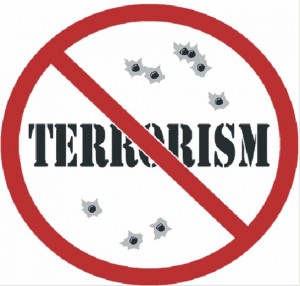 Каждый человек должен знать, что делать, если возникает угроза террористического характера.Жизнь детей — самое дорогое, что может быть!ЕСЛИ ты обнаружил неизвестный, бесхозный свёрток или оставленные сумку, портфель, коробку в транспорте, подъезде, квартире, на остановке, на улице, ТО:— не трогай его;— не приближайся к нему;— не пользуйся мобильным телефоном возле него;— запомни время обнаружения предмета;— сообщи взрослым (учителю, водителю, соседям, родителям) об этом;— позвони по телефону 02.ЕСЛИ в помещении возможен взрыв, ТО:— быстро ляг;— прикрой голову руками;— опасайся падения штукатурки, арматуры;— держись подальше от окон, шкафов, полок;— не беги, не пользуйся лифтом;— опасайся застеклённых поверхностей;— держись ближе к дверным проёмам в несущих стенах.ЕСЛИ возможен взрыв на улице, ТО:— не беги к месту взрыва;— не интересуйся, почему происходит взрыв у случайных прохожих;— отбеги подальше в сторону;— спрячься за угол, выступ здания;— быстро ляг; — прикрой голову руками;— опасайся падения столбов и линий электропередач;— старайся укрыться, но вдали от высотных зданий и сооружений.ЕСЛИ ты, находясь в помещении, услышал выстрелы, ТО:— не стой у окна, даже если оно закрыто занавеской;— не поднимайся выше уровня подоконника;— не входи в комнату, со стороны которой слышны выстрелы;— позвони по телефону 02;— не подходи к окну, ни к дверям, если будут звать и говорить, что это полиция;— позвони родителям и сообщи им о выстрелах.ЕСЛИ ты попал в заложники, ТО:— не кричи;— не плачь;— не капризничай;— не жалуйся;— не паникуй;— не встречайся взглядом с террористами;— вспоминай что-нибудь хорошее;— выполняй требования террористов;— экономь силы.ЕСЛИ ты попал в толпу, ТО:— позволь толпе нести тебя;— старайся продвинуться к краю толпы;— не держи руки в карманах;— разведи согнутые в локтях руки чуть в стороны, чтобы грудная клетка не была сдавлена;— старайся удержаться на ногах любыми способами;— освободись от шарфа, сумки, галстука;— стремись оказаться подальше от высоких и крупных людей, людей с громоздкими предметами и большими сумками.ЕСЛИ ты почувствовал запах газа, ТО:— не зажигай свет, не чиркай спичками;— немедленно открой окна, двери, форточки;— закрой газовый кран на плите и газовой трубе;— вызови службу по телефону 04;— покинь квартиру;— забери домашних животных, если они есть.ЕСЛИ ты эвакуируешься при сообщении о пожаре, ТО:— позвони по телефону 01, сообщи, где происходит пожар, что горит, адрес, номер телефона, свою фамилию, как удобнее подъехать к дому, есть ли опасность для людей;— говори по телефону чётко и спокойно;— покинь квартиру;— двигайся ползком или пригнувшись, надень на нос и рот повязку, смоченную водой;— дверь в задымлённое помещение открывай осторожно, чтобы быстрый поток воздуха не вызвал вспышки пламени.ЕСЛИ внезапно началось наводнение, ТО:— захвати с собой еду, питьевую воду, тёплые вещи, фонарик, спички, медицинскую аптечку, свой спасательный круг, верёвку, другие средства спасения;— поднимайся на верхние этажи или крышу дома;— оставайся там до прибытия спасателей;— подавай сигналы о месте своего нахождения с помощью флагов, света фонаря или свечи.ЕСЛИ ты оказался в воде во время наводнения, ТО:— сбрось с себя тяжелую одежду и обувь;— воспользуйся плавающими вблизи предметами для удержания на поверхности воды;— спокойно плыви по течению к берегу или к ближайшим островкам, строениям и здесь жди спасателей;— экономь силы;— избегай водоворотов;— не приближайся к электропроводам и электрическим столбам.ЕСЛИ ты пользуешься электроприборами, ТО:— не оставляй включённые электроприборы без присмотра;— никогда не тяни за электрический провод руками;— включай и выключай электроприборы только сухими руками;— самостоятельно не пробуй отремонтировать электрические приборы;— не засовывай в розетки посторонние предметы.ЕСЛИ ты на улице интересуешься электричеством, ТО:— не подходи к оголённым или свисающим проводам, не дотрагивайся до них;— не набрасывай никакой провод на электропровода на столбах;— не подходи к трансформаторным будкам, в них нельзя прятаться, их нельзя открывать.ЕСЛИ ты собрался искупаться в море или реке, ТО:— не ныряй в незнакомых местах;— никогда не заплывай за буйки;— не заходи на глубокое место, даже если хорошо плаваешь;— не подплывай к лодкам, судам, тебя может затянуть под винт;— не заплывай далеко на надувных матрасах, кругах;— не играй на воде так, чтобы удерживать «противника» под водой, он может захлебнуться;— никогда не заходи в воду во время шторма.Будьте внимательны, бдительны и осторожны,доверяйте своей интуиции иБЕРЕГИТЕ СЕБЯ!!!